Na osnovu Zakona br. 03 / L-149 o Državnoj Službi Republike Kosovo, Pravilnik br. 02/2010 o postupcima zapošljavanja u Državnoj Službi Republike Kosovo, Uredba br. 21/2012 o promociji karijere državnih službenika, Pravilniku o organizaciji i unutrašnjem poslovanju AVNU, Pravilniku o utvrđivanju minimalnih standarda za rad u AVNU i Pravilniku o određivanju sistema rangiranja radnih mjesta u AVNU, Agencija za Vazdušno Navigacijske Usluge najavljuje ovaj:KONKURS Organizacijska Jedinica:	Tehnićko OdeljenjeNaziv radne pozicije:		Inženjer u Diviziji za Komunikaciju i MeteorologijuReferentni Br.:		ASHNA/REK/019-2018Broj slobodnih mesta:	1Grada:				ASHNA-3BSlužbenik izveštava:		Rukovodilacu Divizije za Komunikaciju i MeteorologijuGlavne dužnosti i odgovornosti:Radi pod zavisnošću rukovodilaca Divizije;Vrši redovne i periodične revizije opreme / sistema Divizije;Učestvuje u praćenju, kontroli, preventivnom i korektivnom održavanju postojeće opreme i sistema koji su dio Divizije;Sprovodi redovnu evidenciju o realizaciji svih aktivnosti iz mjesečnog plana Divizije;Učestvuje u radu komisija za nabavke (nabavka);Učestvuje u radu relevantne dokumentacije za nabavku nove opreme / sistema pod nadzorom i odgovornošću Divizije;Učestvuje u implementaciji novih projekata koji se odnose na opremu i sisteme pod odgovornošću i brigom Divizije;Obavlja dužnosti na zahtev rukovodilaca Divizije u skladu sa prioritetima Odjela;Obavlja održavanje i unapređenje ličnih znanja i profesionalnih veština kako bi se održao nivo kompetencije za njihovo radno mesto;Mora da priprema, modificira i dopunjuje uputstva za održavanje opreme / sistema u svojoj nadležnosti;Mora učestvovati u pripremi, izmjeni i završetku raznih smjernica koje su u interesu Tehničkog Odjeljenja;Predlaže izmene, modifikacije ili ažuriranja uređaja i sistema ispod Divizijskih nadležnosti;Obezbeđuje preventivno održavanje opreme i sistema u skladu sa svojim nadležnostima i asistira pri izradi plana održavanja opreme i sistema Divizije;Čini povezivanje i isključivanje pristupnih opremi i sistemima u svojoj nadležnosti, u skladu sa svojim odgovornostima i u koordinaciji sa izmenama odgovornosti i procedurama informisanja svih operativnih jedinica AVNU;Brine se za kalibraciju i podešavanje opreme pod odgovornošću Divizije u skladu sa pisanim pravilima za održavanje i kalibraciju;Izvršava druge zadatke u svojoj oblasti djelovanja koje zahtijeva rukovodilac Divizije i Menadžer Tehničkog Odjeljenja.Kvalifikacija i iskustvoMora da ima diplomu iz akreditirane akademske institucije iz oblasti elektrotehnike i računarstva (telekomunikacije, računari, elektronika, ...) ili računarskih nauka;Odlične organizacione veštine i upravljanje vremenom;Veštine upravljanja za timski rad i u nezavisnost;Demonstrirati veštine komunikacije i pisati na engleskom jeziku prema kriterijumima ICAO-a;Obezbediti vještine za izvještavanje i opšte vještine kako bi se pružila pomoć u rješavanju različitih operativnih i upravljačkih problema;Računarske veštine u programskim aplikacijama (Word, Excel, Power Point, Access);Obezbediti veštine za upravljanje stresnim situacijama. Uzimanje i podnošenje aplikacije:Aplikacioni formular možete preuzeti na sajtu Agencije: www.ashna-ks.org ili uzeti u recepciji zgrade Agencije za Vazdušno Navigacijske Usluge u Vrelle/Lipjan (blizu Prištinskog Medžunarodnog Aerodroma “Adem Jashari” Limak Kosovo). Aplikacije se primaju svakog radnog dana od 08:00 do 16:00, u Agenciju za Vazdušno Navigacijske Usluge - Odeljenje za Ljudske Resurse. Aplikaciji dodati kopije dokumentacije o kvalifikaciji, iskustvu i drugoj neophodnoj dokumentaciji koja je potrebna za taj posao, za koji takmičete.Konkurs je otvoren 15 dana od dana objavljivanja 09/08/2018 do 23/08/2018 u 16:00 sati. Za svaku informaciju molimo vas kontaktirajte Odeljenje za Ljudske Resurse: shpresa.zogaj@rks-gov.net | 038 5958 521.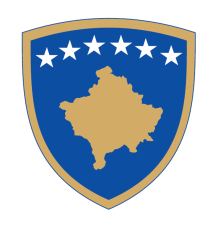 Republika e KosovësRepublika KosovoRepublic of KosovoASHNAAgjencia e Shërbimeve të Navigacionit AjrorAgencija za Vazdušno Navigacijske UslugeAir Navigation Services Agency